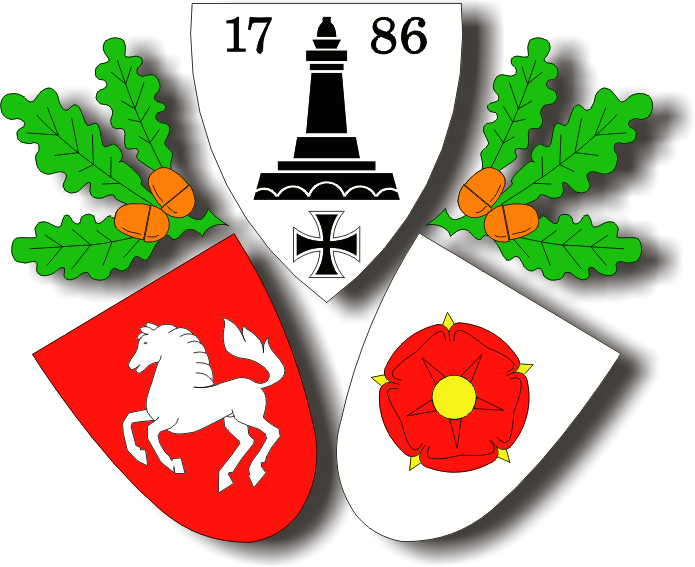 Kyffhäuserbund Landesverband Westfalen - Lippe Sportschießen – AktuellI-2023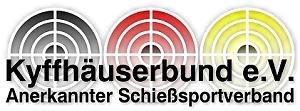 Herausgeber: Kyffhäuserbund LV Westfalen – Lippe   www.kyffhaeuserbund-lv-westfalen-lippe.de Verantwortlich für den Inhalt:  Landesschießwart Holger Kress Inhalt: 	 Termine 2023 Ausschreibung Landesmeisterschaft 2023 Orga-Team Aufstellung Altersklasseneinteilung Anhang: Qualifikationszahlen Meldelisten LM 2023 Protokoll der LSW-Tagung 10/2022 Ausschreibung zur Landesmeisterschaft 2023 Kyffhäuserbund Landesverband Westfalen-Lippe e.V. Tag, Austragungsort, Startgebühr, Meldungen Sa. 20. Mai 2023 SSV Öchtringhausen  Öchtringhauser Str. 141, 59559 Lippstadt-Hörste Meldeschluss: 16.04.2023 Sa./So. 03./04. Juni 2023 Gütersloher Schützengesellschaft von 1832 Brunnenstr. 71, 33330 Gütersloh    Meldeschluss: 30.04.2023 Das Startgeld beträgt je Start, Klasse und Waffenart den nachfolgenden Betrag und wird vom Landesverband für alle gemeldeten Schützen bei der jeweiligen Kameradschaft abgebucht. LG und LP 	 	 	 	 	 	 	  9,00 €  KK, EM, FP, SP-KK, SP-GK,  	 	 	 	10,00 € GK-K1 Wk I + Wk II  	 	 	 	 		10,00 € GK-K2  	 	 	 	 	 	 	10,00 € GK-L1 - GK-L5 SÜ 	 	 	 	 	 	14,00 € GK-K1 SÜ 	 	 	 	 	 	 	10,00 € Schülerklasse, LiPu  	 	 	 	 		  5,00 €   Bitte schicken Sie die beiliegenden Meldebögen per Mail, vollständig und korrekt ausgefüllt an den Landesschießwart. Die Startkarten werden gemäß der angegebenen Meldung erstellt und mit zum Landesvergleichsschießen gebracht. Die Startpläne werden nach Erstellung an alle gemeldeten Kameradschaften (Schießwarte) gesandt. Disziplinen: Die Landesmeisterschaft ist in folgenden Disziplinen ausgeschrieben: LG, LG-A, LP, (LP-A, ab 61 Jahre und für Behinderte VII.4.i.) LiPu auch für Schüler 1 und 2 KK, KK-A, KK-EM, SP-KK, SP-GK, FP, GK-K1, GK-K1 SÜ .22lfB, GK-K2, GK-L1, GK-L2, GK-L3, GKL4, GK-L5, GK-L1SÜ .22lfB Aufsichtführende / Schiedsgericht / Auswertung: Verantwortlich für die Durchführung der Landesmeisterschaft, sind der Sportausschuss und der Landesschießwart. Oberaufsicht führt der LSW; dieser kann die Leitung des Schießens an seinen Stellvertreter übertragen. Die Schießergebnisse werden an den Sportausschuss - Datenverarbeitung weitergeleitet. Die Standaufsichten stellt der LV; diese sind kenntlich zu machen. Das  Schiedsgericht  ist neutral und besteht aus drei Mitgliedern des Sportausschusses. Sollte ein Mitglied dessen in ein Schiedsgerichtsverfahren involviert sein, so ist es zu ersetzen. Auswertemodus: Es ist auf eine gleichmäßige Auswertung, möglichst durch eine Ringmessmaschine zu achten. Es wird der angerissene Ring gewertet.   Nur bei den Disziplinen LG, LG-A und KK-A wird bei 298, 299 und 300 Ringen zur Auswertung der Platzierungen, die Zehntelwertung bei den letzten 10 Schuss, bei Ringgleichheit durchgeführt.  Es wird nur das Klub 6.0 - Programm verwendet! Datenschutz / Datenschutzerklärung: Mit der Meldung zur Landesmeisterschaft erklären sie ihr Einverständnis, dass auf  ihre Personenbezogene Daten, in den Melde- und Ergebnislisten geführt, gespeichert und veröffentlicht werden. Sie können diese Einwilligung jederzeit widerrufen. Ein Widerruf hat zur Folge, dass wir ihre Daten ab diesem Zeitpunkt zu oben genannten Zwecken nicht mehr verarbeiten. Der Widerruf hat über ihren LSW an die Datenverarbeitung des Sportausschusses zu erfolgen!  Teilnahmeberechtigte / Mannschaften: Alle Schützen, die sich gem. unserer KB- Schießsportordnung und über Kooperationsverträge bei Kameradschafts- und Kreismeisterschaften qualifiziert haben. Die Ausschreibungen zu den Landesmeisterschaften, sind 4 Wochen vor deren Beginn, dem BSW zur Genehmigung anzuzeigen. Die Ergebnisse der Landesmeisterschaften sind an den BSW zu melden! Teilnehmermodus: Alle Mannschaften je Disziplin und Klasse, die bei den Kreismeisterschaften die erforderlichen Qualifikationsringzahlen erreicht haben. (Tabellen der Qualifikationsringzahlen im Anhang) Die Mannschaften bestehen aus drei Schützen/innen einer Kameradschaft. In den Klassen SEN I, SEN II und BEH können bei allen Starts KV-Mannschaften gebildet werden. In den Schüler, Jungschützen, Junioren, SEN II und BEH-Klassen, sind gemischte Mannschaften aus weiblichen und männlichen Schützen zugelassen. Sie sollten, nur wenn unumgänglich, die Ausnahme bleiben. Die Wertung erfolgt bei II Jungen und I Mädchen in der männlichen Klasse, umgekehrt in der weiblichen Klasse. Nach dem gleichen Modus wird in den Klassen DaSen II und Sen II verfahren. Bei gemischten Mannschaften in der Jungschützen- und Juniorenklasse J mit dem KK (30), müssen JSch.M und Jun.M auch den 3 Stellungskampf schießen. In jeder Disziplin ist nur ein Start erlaubt. Ausgenommen JSch.M und Ju M, die wie erklärt, im Bedarfsfall mit dem KK ein zweites Mal starten dürfen. Die KK (30) Schützenklassen (3 Stellungskampf) dürfen mit Schützen ab der Altersklasse aufgefüllt werden, diese können ein zweites Mal in ihrer angestammten Klasse schießen. Jugendliche behinderte Schützen schießen vom 10. Bis zum 17. Lebensjahr in ihrer angestammten Jugendklasse. Ab dem 18. Lebensjahr werden sie in der BEH I gewertet.  Bestimmungen, Schießstand, Kleidung, Hilfsmittel: Regelung für Behindertenklassen, Qualifikation, Ausweis:  Behinderte können, gem. der ihrem Alter entsprechenden Klasse, eine Mannschaft auffüllen. Die Wertung erfolgt zu den Bedingungen jener Klasse. (Qualifikationsringzahlen) Bei den Ordonnanzdisziplinen schießen Behinderte in der ihrem Alter entsprechenden Klasse I, II, III und IV!Als Ausweis dient bei allen Schützen die KB-Sportordnung (v. 25.01.2018) Blaues Schießbuch! Die Waffenkontrolle hat 30 Min. vor der Startzeit zu erfolgen.  Der § 27 WaffG , Schießen durch Kinder und Jugendliche ist zu beachten ! Das schriftliche Einverständnis des Sorgeberechtigten oder dessen persönliche Anwesenheit ist für alle Minderjährigen gesetzlich vorgeschrieben (§27 Abs. 3 WaffG). Diese Einverständniserklärung ist während des Schießbetriebes aufzubewahren und der zuständigen Behörde oder deren Beauftragten auf Verlangen zur Prüfung auszuhändigen. Die zur Kinder- und Jungendarbeit für das Schießen geeignete Aufsichtsperson (Inhaber einer Jugendbasislizenz) muss anwesend sein bei:  Kindern vom 12. bis zum 14. Lebensjahr für das Schießen mit Luftdruckwaffen  (§27 Abs. 3 Ziffer 1 WaffG)  Jugendlichen vom 14. bis zum 18. Lebensjahr für das Schießen mit Kleinkaliberwaffen und Flinten (§27 Abs. 3 Ziffer 2 WaffG)  Darüber hinaus ist grundsätzlich die Anwesenheit einer verantwortlichen Aufsichtsperson (Schießaufsicht) beim Schießen erforderlich.   Mit der Ausschreibung von 20 Disziplinen ist die max. Kapazität des Klub-Programms erreicht! Es sind die Bestimmungen für das Sportschießen im KB gültig. (SPO v. 25.01.2018) Wenn nicht ausdrücklich erwähnt, schließt die männliche Schreibweise die weibliche mit ein! Modifiziert ausgeschriebene Disziplinen, bzgl. der zu verwendenden Waffenart, werden als Sonderübungen mit (SÜ*) gekennzeichnet! Schießstandzulassungen und Standordnungen beachten! Die erforderlichen vorschriftsmäßigen Hilfsmittel, für die in der Pendelschnur am Anschußtisch schießenden Schützen, sind immer von ihnen selbst zu stellen. Schießschuhe, Schießhosen, Schießjacken(Weste), Schießhandschuhe, Kopfbedeckungen und Schießbrillen sind zugelassen. Beim Schießen mit Ordonnanzwaffen gibt es keine spezielle Schützenbekleidung; es sind aber Schießbrillen, handelsübliche Handschuhe und Kopfbedeckungen erlaubt.  Hilfsmittel: Bei LG- und KK-Gewehren, Disziplin Auflage, ist ein Auflagekeil am Vorderschaft erlaubt. Seine Länge und Breite darf die des Vorderschaftes nicht überschreiten. Ein Korntunnel darf mit seinen Zusätzen max. nur 10mm über das Laufende ragen. Kleinkalibergewehre mit Lochschaft dürfen als Standardgewehre (KK30+KKA)  benutzt  werden, dabei aber 6.000 g nicht überschreiten. Hakenkappen sind in diesem Fall verboten! Bei Ordonnanzgewehren kann der Gewehrtrageriemen benutzt werden.  7. Standarddisziplinen: 7.1 Luftgewehr (LG)  Scheibe gemäß SPO 51/1 Schül I: 20 Schuss stehend freihändig oder Pendelschnur, je Scheibe 1 Schuss + Probescheibe, 40 Min.  Schül II: 20 Schuss stehend freihändig, je Scheibe 1 Schuss + Probescheibe, 40 Min.  JSch, Jun, Da, Sch und Alt: 30 Schuss stehend freihändig, je Scheibe 1 Schuss + Probescheibe, 55 Min.  Da Alt, Da Sen, Sen, Da-Sen I, Sen I, Da Sen II und Sen II: 30 Schuss, je Scheibe 1 Schuss + Probescheibe, 55 Min.  Beh I und Beh II: 30 Schuss, je Scheibe 1 Schuss + Probescheibe/Anschlagsart wie SPO / VIII 55 Min.  7.2 Luftgewehr Auflage (LG-A) / stehend aufgelegt ab Schül I bis Schül II   20 Schuss stehend aufgelegt, 20 Scheiben, je Scheibe 1 Schuss + Probescheibe 40 Min. Die Hand, die den Vorderschaft hält, darf die Gewehrauflage nicht berühren 7.2.1 Luftgewehr Auflage (LG-A) / stehend aufgelegt ab JSch bis Beh II 30 Schuss stehend aufgelegt, 30 Scheiben, je Scheibe 1 Schuss + Probescheibe 55 Min. Die Hand, die den Vorderschaft hält, darf die Gewehrauflage nicht berühren! 7.3 IR / Lichtpunktschießen (LiPu)/Sonderdisziplin   Handelsüblichen Sportgeräte / Art Gewehr mit IR-Sensor oder Lichtpunkt. Nur 2 Schülerklassen 9 Jahre und Schüler I 10-12 Jahre, Distanz 10m, 20 Schuss stehend aufgelegt, je Scheibe 1 Schuss 40 Min. einschließlich Probeschüsse.  Beidhändiges Schießen ist möglich. Vorrichtung wie LGA. Die Hand, die den Vorderschaft hält, darf die Gewehrauflage nicht berühren. 7.4 Luftpistole (LP)  Scheibe gemäß SPO 51/2 Klasseneinteilung und Schusszahl wie bei Luftgewehr. In allen Klassen stehend frei einhändig. Sonderregelung LP-Auflage ab 61 Jahre als eigene Klasse und für Behinderte mit entsprechenden Einschränkungen! (siehe SPO VII4.i.) 30 Schuss, 6 Scheiben, 5 Schuss je Scheibe + Probescheibe, 55 Min. 7.5 Kleinkalibergewehr (KK) 50 m Scheibe gemäß SPO 53/1 JSch-J, Jun-J und Sch: 3-Stellungskampf, 10 liegend, 10 stehend, 10 kniend oder hockend freihändig. 30 Schuss,15 Scheiben, pro Scheibe 2 Schuss + Probescheibe, 75 Min.  JSch-M, Jun-M, Da, und Alt: 30 Schuss liegend freihändig, 15 Scheiben pro 2 Schuss + Probescheibe, 55 Min. Da Alt, Da Sen, Sen, Da Sen I, Sen I, Da Sen II und Sen II: Anschlagsart wie SPO /VIII 30 Schuss, 15 Scheiben, pro Scheibe 2 Schuss + Probescheibe, 55 Min.  Beh I und Beh II: Schussanzahl und Zeit wie oben, Anschlagsart wie im Schießbuch eingetragen. 7.5.1. Kleinkalibergewehr Auflage (KK-A) 50 m Scheibe gemäß SPO 53/1 JSch - Beh II: 30 Schuss stehend aufgelegt, 15 Scheiben, pro Scheibe 2 Schuss + Probescheibe, 55 Min, die Hand, die den Vorderschaft hält, darf die Gewehrauflage nicht berühren. 7.6. Kleinkalibergewehr engl. Match (EM) 50 m Scheibe gemäß SPO 53/1 JSch-Beh II: 60 Schuss liegend freihändig, 30 Scheiben, je Scheibe 2 Schuss + Probescheibe, 100 Min.  7.7 Sportpistole (SPKK und SPGK) 25 m Scheibe gemäß SPO 53/2  JSch Beh II: 30 Schuss stehend frei einhändig, 3 Scheiben je 10 Schuss + Probescheibe, 55 Min. Beh: siehe unter SPO VIII / Maximalgewicht der ungeladenen Waffe – Pistole/Revolver 1400g. 7.8 Freie Pistole (FP)  50 m Scheibe gemäß SPO 53/2 Klasse I (15-50 Jahre) und Klasse II (ab 51 Jahre) Männer und Frauen gemischt Beh Klassen wie unter VIII SPO LPA 30 Schuss stehend frei einhändig, 3 Scheiben je 10 Schuss + Probescheibe, 75 Min.   8. Ordonnanzdisziplinen:      Männer und Frauen gemischte - Behinderte schießen in der Klasse die ihrem Alter entspricht! 8.1   Ordonnanz - Kurzwaffen 25m    8.1.1. GK - K 1 Ordonnanzpistole Scheibe gemäß SPO 53/2  Klasse I-IV: 30 Schuss stehend frei, ein- oder beidhändig, 3 Scheiben je 10 Schuss + Probescheibe, 35 Min., variable Visiere, U oder V-Kimme und Korn, Reflexvisiere Keine orthopädisch geformten Griffschalen, Handballen- und Daumenauflagen, Laufgewichte, Kompensatoren und spezielle Sportvisierungen  8.1.2 GK - K 2 Ordonnanzrevolver Scheibe gemäß SPO 53/2  Klasse I-IV: 30 Schuss stehend frei, ein- oder beidhändig, 3 Scheiben je 10 Schuss + Probescheibe, 35 Min., variablen Visiere, U oder V-Kimme und Korn, Reflexvisiere  Keine orthopädisch geformten Griffschalen, Handballen- und Daumenauflagen, Laufgewichte, Kompensatoren und spezielle Sportvisierungen 8.1.3  GK - K 1 A  (SÜ *) Ordonnanzpistole Kaliber .22 lfB Scheibe gemäß SPO 53/2  Klasse I-IV: 30 Schuss stehend frei, ein oder beidhändig, 3 Scheiben je 10 Schuss + Probescheibe, 35 Min., variable Visiere, U oder V-Kimme und Korn, Reflexvisiere. Keine orthopädisch geformte Griffschalen, Handballen- und Daumenauflagen, Laufgewichte, Kompensatoren und spezielle Sportvisierungen                                                                                      8.2. Ordonnanz - Langwaffen  8.2.1   GK – L 1  100 m   Klasse I - IV:  20 Schuss, liegend aufgelegt  (Klasse 4 =  sitzend aufgelegt)   2 Scheiben je 10 Schuss + Probescheibe, 35 Min., Visierung: ZF max. 10-fach     Kaliber .223 Rem. – 8mm, Scheibe gem. SPO 53/2 8.2.2   GK – L 2  100 m   Klasse I - IV: 20 Schuss, liegend aufgelegt  (Klasse 4 = sitzend aufgelegt)  2 Scheiben je 10 Schuss + Probescheibe,  35 Min., Visierung: ZF unbegrenzt Kaliber .223 Rem. – 8mm, Scheibe gem. SPO 54/1                  8.2.3   GK – L 3   100 m         Klasse I - IV: 20 Schuss, liegend aufgelegt  (Klasse 4 = sitzend aufgelegt)  2 Scheiben je 10 Schuss + Probescheibe,  35 Min., Visierung: ZF max. 10-fach Kaliber .223 Rem. – 8mm, Scheibe gem. SPO 53/2                                   8.2.4   GK – L 4   100 m       Klasse I - IV: 20 Schuss, liegend frei (Klasse 4 = sitzend frei)  2 Scheiben je 10 Schuss + Probescheibe, 35 Min., Originalvisierung offen Kaliber 6,5 – 8mm, Scheibe gem. SPO 53/2                                       8.2.5   GK – L 5  100 m   Klasse I - IV:  20 Schuss, liegend aufgelegt  (Klasse 4 = sitzend aufgelegt)   2 Scheiben je 10 Schuss + Probescheibe, 35 Min. Visierung: Loch -, U- oder V-Kimme, Balken-, Dach-, Ring- oder Perlkorn, Diopter mit max. 1,5-facher Optik Kaliber .223 Rem – 8mm, Scheibe gem. SPO 53/2 8.2.6  GK – L 1  (SÜ*)   50 m     Scheibe gem. SPO -  red. Ordonnanzscheibe  52/1: 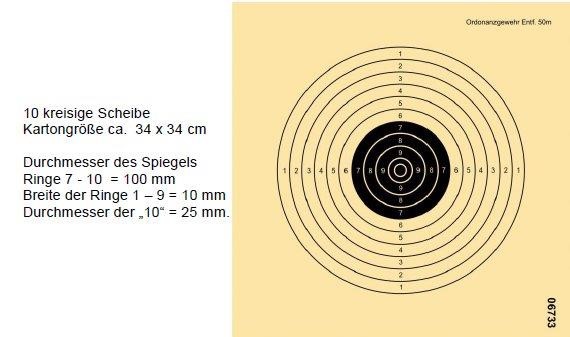 Klasse I - IV: 20 Schuss  liegend aufgelegt   (Klasse 4 = sitzend aufgelegt) 2 Scheiben je 10 Schuss + Probescheibe,  20 Min.,  Es wird ausschließlich mit der KK-Selbstladebüchse geschossen! Visierung: ZF max. 10-fach Kaliber .22 lfB  Technische Daten: 9.1 Abzugsgewichte : 	Luftpistole 	500g 	Sportpistole KK + GK  	1.000g 	Freie Pistole 	nicht festgelegt 	KK-Gewehr 	nicht festgelegt 	Pistole Ordonnanz 	mind. 1.000g 	Revolver Ordonnanz 	mind. 1.000g Waffengewichte: Bei den Ordonnanzdisziplinen (KW und LW) zugelassene Waffengewichte: 	GK – K1 / K2    nicht festgelegt 	 	 	 	GK -  L 2            max. 9.000 g 	GK – L1 / L4     nicht festgelegt 	 	 	 	GK – L 3 / L 5    max. 5.500 g 10.  Landesverbands-Königsschießen & Jugendkönigsschießen  Das Landesverbands-Königsschießen sowie das Landesverbands-Jugendkönigsschießen ist Teil der Landesmeisterschaft und somit auch Teil dieser Ausschreibung. Das Königsschießen wird nur mit dem Luftgewehr auf eine spezielle Königsscheibe ausgeführt. Der Königsschuss kann wahlweise in der jeweiligen Klasse zulässigen Anschlagsart ausgeführt werden. Jeder Teilnehmer kann nur einmal und in seiner gewählten Anschlagsart einen Königsschuss mit dem LG abgeben, auch wenn er mehrere Disziplinen schießt.  Alle Teilnehmer, auch Pistolen- und Kleinkaliberschützen, können am Königsschießen teilnehmen, sie müssen aber mit dem Luftgewehr antreten. Der beste Königsschuss wird getrennt nach Jugend, Damen und Herren über elektronische Teilerwertung ermittelt. Die jeweils besten 3 Schützen werden geehrt.11.  Allgemeines: Der Schütze hat das Recht Protest einzulegen, die Protestgebühr beträgt 30,- €, über den Protest entscheidet das Schiedsgericht Eine Rückerstattung von Startgeldern kann bei Nichtteilnahme von Schützen nur aus Anlass besonderer Umstände, die der Schütze nicht zu vertreten hat (Krankheit, Trauerfall), auf Antrag des jeweiligen KK-Schießwartes erfolgen. Alle Waffen müssen einer Waffenkontrolle unterzogen werden. Waffen die die Waffenkontrolle bestanden haben erhalten einen entsprechenden Aufkleber, Waffen die diesen Aufkleber nicht haben, dürfen nicht auf den Ständen zu den Wettkämpfen eingesetzt werden. Für alle hier nicht besonders aufgeführten Vorschriften gelten außer den Bestimmungen für das Sportschießen im KB, die aushängenden Standordnungen. Gegen diese Ausschreibung kann kein Einspruch erhoben werden. Eine Änderung ist nur für das folgende Jahr über die Gremien Sportausschuss und Kreisschießwarteversammlung möglich. 11.1 Verfahrensablauf auf den Ständen Den Aufforderungen der Standaufsichten ist in jedem Falle Folge zu leisten. Die Scheiben sind grundsätzlich auf dem Stand durch die Aufsichten auszugeben und nach dem Beschießen durch diese wieder zu übernehmen. Mit den Startkarten werden die beschossenen Scheiben zur Auswertung verbracht. Die Munition stellt jeder Schütze selbst; bei wiedergeladener Munition muss die Selbstladefunktion gewährleistet sein. Die Schießstände dürfen nur mit der vorgeschriebenen Schutzausrüstung (Gehörschutz) betreten werden, jeder Schütze ist selbst für seine persönliche Schutzausrüstung verantwortlich                                  12. Urkunden und Siegermedaillen: Die ersten 3 Mannschaften je Waffenart und Klasse erhalten Urkunden und die Mannschaftsschützen, Manschafts-Siegernadeln. Die besten 3 Einzelschützen einer Waffenart erhalten Einzel-Siegernadel und Urkunde. Die Auszeichnungen werden vor der Bundesmeisterschaft vom LV verschickt. Zur Landesmeisterschaft 2023 wünschen wir allen Kameradinnen und Kameraden viel Erfolg. Wir freuen uns auf kameradschaftliche und sportliche Wettkämpfe. Landesmeisterschaft 03./04.06.2023  Gütersloh - LiPu/LG/LP/KK/SP-KK/SP-GK/GK-K1/GK-K2/GK-K1 SÜ Orga-Team: Landesmeisterschaft 20.05.2023 Öchtringhausen - 100m: GK-L1 bis GK-L5 / SÜ Orga-Team: Altersklasseneinteilungen Kyffhäuserbund  	 2023 LG / LGAmax. 6.000g LP max. 1.500g SP KK max. 1.400g SP GK max. 1.400g FP nicht festgelegt KK Gew. max. 6.000g KKAmax. 7.000gEM max. 8.000gSamstag: Sonntag: Landesvorstand: Peter Cramer Peter Cramer Auswertung: Grischa Wilmes Grischa Wilmes Dhana Kramen Dhana Kramen Mirco Schmidt Mirco Schmidt Waffenkontrolle: Peter Cramer Peter Cramer Startkartenausgabe: Peter Weich Peter Weich Aufsicht LG & LP: Bärbel Fehmer Bärbel Fehmer Jörn Kruse Jörn Kruse Aufsicht KK: Stefan Bankstahl Stefan Bankstahl Marcel Feig Marcel Feig Wolfgang Renkosik Wolfgang Renkosik Martin von Behren Martin von Behren Eckhard Rathert Eckhard Rathert Wettkampfgericht: Holger Kress Holger Kress Peter Cramer Peter Cramer Dhana Kramen Dhana Kramen Springer: Andreas Biedermann Natalie Müsse Oberaufsicht/Schießleitung: Holger Kress Holger Kress Landesvorstand: Holger Kress Auswertung: Wolfgang Renkosik Dhana Kramen Waffenkontrolle: Grischa Wilmes Startkartenausgabe: Grischa Wilmes Aufsicht Stand I: Jörn Kruse  Marcel Feig Aufsicht Stand II: Andreas Biedermann Mirco Schmidt   Aufsicht Stand III: Eckhard Rathert Martin von Behren Wettkampfgericht: Holger Kress Dhana Kramen Grischa Wilmes Springer: Holger Kress Oberaufsicht / Schießleitung: Holger Kress Schüler I M + J (Schül I M + J)   (Schül I M + J)   10 - 11 Jahre 	  01. Jan. 2013 	- 31. 31. Dez. 2012 Schüler II M + J (Schül II M + J)   (Schül II M + J)   12 - 14 Jahre 	  01. Jan. 2011 	- 31. 31. Dez. 2009 Jungschützen M + J (J Sch M + J)   (J Sch M + J)   15 - 17 Jahre 	  01. Jan. 2008 	- 31. 31. Dez. 2006 Junioren M + J (Jun M + J)   (Jun M + J)   18 - 20 Jahre 	  01. Jan. 2005 	- 31. 31. Dez. 2003 Damen + Schützen (D + Sch)   (D + Sch)   21 - 40 Jahre 	  01. Jan. 2002 	- 31. 31. Dez. 1983 Damen Alt + Alt  (Da Alt + Alt)   (Da Alt + Alt)   41 - 50 Jahre 	  01. Jan. 1982 	- 31. 31. Dez. 1973 Damen Sen + Sen (Da Sen + Sen)   (Da Sen + Sen)   51 - 60 Jahre 	  01. Jan. 1972 	- 31. 31. Dez. 1963 Damen Sen I + Sen I (Da Sen I + Sen I)   (Da Sen I + Sen I)   61 - 70 Jahre 	  01. Jan. 1962 	- 31. 31. Dez. 1953 Damen Sen II + Sen II (Da Sen II + Sen II)   (Da Sen II + Sen II)   71 -  ∞ Jahre 	  ab 31. 31. Dez. 1952 Behinderte I (Beh I)   (Beh I)   18 - 50 Jahre 	  01. Jan. 2005 	- 31. 31. Dez. 1973 Behinderte II (Beh II)   (Beh II)   51 -  ∞ Jahre 	  ab 31. 31. Dez. 1972 Klasse I Freie Pistole Kl I  Kl I  18 - 50 Jahre 	 01. Jan. 2005 	- 31. 31. Dez. 1973 Klasse lI Freie Pistole Kl II  Kl II  51 -  ∞ Jahre 	 ab 31. 31. Dez. 1972 Ordonnanz-Klasseneinteilung für alle Disziplinen sowie für die Langwaffendisziplinen unter Seite 42/42a der SPO Ordonnanz-Klasseneinteilung für alle Disziplinen sowie für die Langwaffendisziplinen unter Seite 42/42a der SPO Ordonnanz-Klasseneinteilung für alle Disziplinen sowie für die Langwaffendisziplinen unter Seite 42/42a der SPO Ordonnanz-Klasseneinteilung für alle Disziplinen sowie für die Langwaffendisziplinen unter Seite 42/42a der SPO Ordonnanz-Klasseneinteilung für alle Disziplinen sowie für die Langwaffendisziplinen unter Seite 42/42a der SPO Ordonnanz-Klasseneinteilung für alle Disziplinen sowie für die Langwaffendisziplinen unter Seite 42/42a der SPO Ordonnanz-Klasseneinteilung für alle Disziplinen sowie für die Langwaffendisziplinen unter Seite 42/42a der SPO Ordonnanz-Klasseneinteilung für alle Disziplinen sowie für die Langwaffendisziplinen unter Seite 42/42a der SPO Ordonnanz-Klasseneinteilung für alle Disziplinen sowie für die Langwaffendisziplinen unter Seite 42/42a der SPO Ordonnanz-Klasseneinteilung für alle Disziplinen sowie für die Langwaffendisziplinen unter Seite 42/42a der SPO Ordonnanz-Klasseneinteilung für alle Disziplinen sowie für die Langwaffendisziplinen unter Seite 42/42a der SPO Klasse I  Klasse I  Kl I  18 - 40 Jahre 	 01. Jan. 2005 	- 2005 	- 31. Dez. 1983 Klasse II Klasse II KL II  41 - 60 Jahre 	 01. Jan. 1982 	- 1982 	- 31. Dez. 1963 Klasse III Klasse III Kl III  61 - 70 Jahre 	 01. Jan. 1962 	- 1962 	- 31. Dez. 1953 Klasse IV Klasse IV Kl IV  71 -  ∞ Jahre 	 ab 01. Jan. 1952 